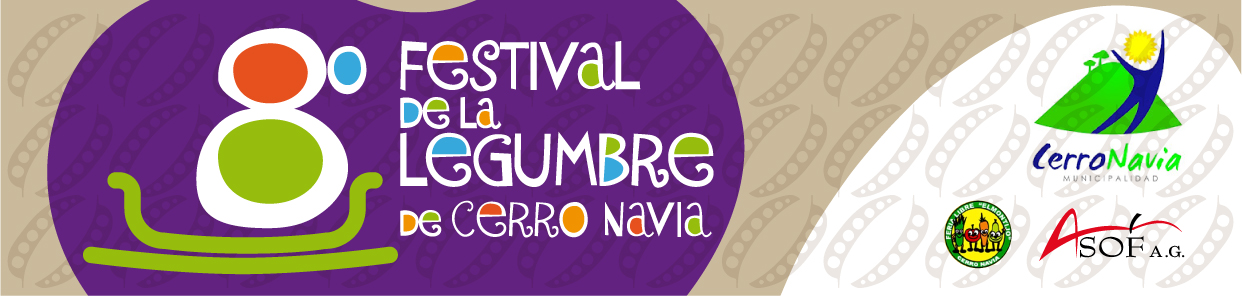 PROGRAMA OCTAVO FESTIVAL DE LA LEGUMBRE CERRO NAVIA
LUGAR: FERIA LIBRE EL MONTIJO (AV. SALVADOR GUTIERREZ ENTRE PETERSEN Y LISBOA, CERRO NAVIA)7:00 HRS LLEGADA DE LOS FERIANTES9:00 HRS PREPARACIÓN DE LOS ALIMENTOS LLEGADA DE EMPRESAS E INSTALACIÓN DE STANDS11:00 HRS INICIO SHOW ARTISTICO12:00 HRS PRIMER CONCURSO DE RECETAS “COME SANO CON LEGUMBRES DE LA FERIA”PRESENCIA DEL JURADO ESPECIALIZADO COMPUESTO POR: AUGUSTINA GOMEZ (DOÑA TINA), EL ALCALDE LUIS PLAZA, PAULINA NIN DE CARDONA, PAULINE KANTOR DE ELIGE VIVIR SANO12: 30 HRS PREMIACIÓN A LOS TRES PRIMEROS LUGARES13:00 HRS INICIO ENTREGA DE PLATOS A LA COMUNIDAD13:30 HRS PUNTO DE PRENSA ALCALDE LUIS PLAZA Y DIRIGENTES DE LA FERIA ENTREGAN LOS PRIMEROS PLATOSAUTORIDADES ALMUERZAN CON LA COMUNIDAD16:00 HRS. CIERRE